ПРОТОКОЛ № 10 заседания Президиума Некоммерческого партнерства по содействию в реализации архитектурно-строительного проектирования «ПроЭк»«17» января 2013 г.	г. МоскваВремя начала собрания 10 ч. 00 м.Время окончания собрания 12 ч. 00 м.Место проведения собрания: 111033, г. Москва, ул. Волочаевская, д. 17 А, пом. I.Присутствовали: члены Президиума Некоммерческого партнерства по содействию в реализации архитектурно-строительного проектирования «ПроЭк» (далее - Партнерства):Мирзоев Владимир Владимирович — Президент Партнерства;Чапаев Никита Николаевич;Ахметов Якуб Искандярович;Гудыма Александр Николаевич;Страхов Юрий Михайлович;Жомов Андрей Александрович;Скоробогатый Виктор Николаевич.Приглашенные:- Директор Партнерства Павлов Б.Г.ПОВЕСТКА ДНЯ:1. Рассмотрение вопроса о принятии в состав Партнерства новых членов;ПО ПЕРВОМУ ВОПРОСУ повестки дня СЛУШАЛИ:Директор Партнерства Павлов Б.Г., доложил присутствующим о результатах рассмотрения Контрольной комиссией Партнерства заявлений, поступивших от кандидатов на вступление в Партнерство, и представил Президиуму, для принятия в состав членов:- Общество с ограниченной ответственностью «СтройТех-Резерв» (ОГРН: 1117746372820; адрес: 109544, г. Москва, ул. Международная, д. 11);- Общество с ограниченной ответственностью «ИСО» (ОГРН: 10377020058, адрес: 107031, г. Москва, ул. Пушечная, д. 7/5, стр. 4 А);ГОЛОСОВАЛИ: «за» единогласно РЕШИЛИ:Принять в состав членов НП «ПроЭк»:- Общество с ограниченной ответственностью «СтройТех-Резерв» (ОГРН: 1117746372820; адрес: 109544, г. Москва, ул. Международная, д. 11);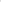 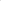 - Общество с ограниченной ответственностью «ИСО» (ОГРН: 10377020058, адрес: 107031, г. Москва, ул. Пушечная, д. -7/5, стр. 4 А);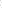 Президент Партнерства                   ______________                  Мирзоев В.В.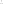 Секретарь собрания                         ______________                  Ахметов Я.И.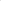 